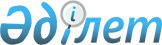 О бюджете города Аркалыка на 2013-2015 годыРешение маслихата города Аркалыка Костанайской области от 21 декабря 2012 года № 73. Зарегистрировано Департаментом юстиции Костанайской области 29 декабря 2012 года № 3970

      В соответствии со статьей 75 Бюджетного кодекса Республики Казахстан от 4 декабря 2008 года Аркалыкский городской маслихат РЕШИЛ:



      1. Утвердить бюджет города Аркалыка на 2013-2015 годы согласно приложениям 1, 2 и 3 соответственно, в том числе на 2013 год в следующих объемах:



      1) доходы – 3706503,9 тысяч тенге, в том числе по:

      налоговым поступлениям – 1057529,8 тысяч тенге;

      неналоговым поступлениям – 20381,2 тысяч тенге;

      поступлениям от продажи основного капитала – 18724,0 тысячи тенге;

      поступлениям трансфертов – 2609868,9 тысяч тенге, из них объем субвенций – 1721745,0 тысяч тенге;

      2) затраты – 3758540,5 тысячи тенге;

      3) чистое бюджетное кредитование – 150791,7 тысячи тенге;

      4) сальдо по операциям с финансовыми активами – 0 тысячи тенге;

      5) дефицит (профицит) бюджета – - 202828,3 тысячи тенге;

      6) финансирование дефицита (использование профицита) бюджета – 202828,3 тысячи тенге.

      Сноска. Пункт 1 в редакции решения маслихата города Аркалыка Костанайской области от 12.12.2013 № 143 (вводится в действие с 01.01.2013).



      2. В бюджете города на 2013 год предусмотрен объем целевых текущих трансфертов из республиканского бюджета в сумме 181416,9 тысяч тенге, в том числе:

      на проведение противоэпизоотических мероприятий в сумме 32934,8 тысяча тенге;

      на реализацию мер социальной поддержки специалистов в сумме 3669,6 тысяч тенге;

      на предоставление стандартов специальных социальных услуг в сумме 15480,0 тысяч тенге;

      на реализацию государственного образовательного заказа в дошкольных организациях образования в сумме 61289,0 тысячи тенге;

      на реализацию Государственной программы развития образования в Республике Казахстан на 2011-2020 годы в сумме 12451,0 тысячи тенге;

      на ежемесячные выплаты денежных средств опекунам (попечителям) на содержание ребенка-сироты (детей-сирот) и ребенка (детей), оставшегося без попечения родителей в сумме 16511,0 тысяч тенге;

      на увеличение размера доплаты за квалификационную категорию, учителям школ и воспитателям дошкольных организаций образования в сумме 24392,0 тысячи тенге;

      на повышение оплаты труда учителям, прошедшим повышение квалификации по трехуровневой системе в сумме 6146,0 тысячи тенге;

      на решение вопросов обустройства сельских округов в реализацию мер по содействию экономическому развитию регионов в рамках Программы "Развитие регионов" в сумме 7587,5 тысяч тенге;

      на увеличение штатной численности местных исполнительных органов в сумме 956,0 тысячи тенге.

      Сноска. Пункт 2 в редакции решения маслихата города Аркалыка Костанайской области от 12.12.2013 № 143 (вводится в действие с 01.01.2013).



      3. В бюджете города на 2013 год предусмотрен объем целевых текущих трансфертов из областного бюджета в сумме 186388,8 тысяча тенге, в том числе:

      на укрепление материально-технической базы объектов коммунальной собственности на 2013-2015 годы в сумме 10338,0 тысяч тенге;

      на разработку генеральных планов населенных пунктов в сумме 15599,0 тысяч тенге;

      на компенсацию потерь доходов в сумме 100000,0 тысяч тенге;

      на проведение текущего ремонта турбоагрегата в целях бесперебойной выработки электроэнергии теплоэнергического центра государственного коммунального предприятия "Аркалыкская теплоэнергетическая компания" акимата города Аркалыка Костанайской области в сумме 30000,0 тысяч тенге;

      на ремонт объектов в рамках развития городов и сельских населенных пунктов по Дорожной карте занятости 2020 в сумме 30451,8 тысячи тенге.

      Сноска. Пункт 3 в редакции решения маслихата города Аркалыка Костанайской области от 22.10.2013 № 136 (вводится в действие с 01.01.2013).



      4. В бюджете города на 2013 год предусмотрен объем на развитие целевых трансфертов из республиканского бюджета 435325,0 тысяч тенге, в том числе:

      на реконструкцию системы водоснабжения Терсаканской группы (Жалгызтал) города Аркалык Костанайской области в сумме 250624,0 тысячи тенге;

      на реконструкцию теплотрассы протяженностью 600 метров для подключения жилых домов в городе Аркалыке в сумме 57868,0 тысяч тенге;

      на реконструкцию улицы Ауельбекова от улицы Каирбекова до проспекта Абая, города Аркалыка в сумме 126833,0 тысяч тенге.

      Сноска. Пункт 4 в редакции решения маслихата города Аркалыка Костанайской области от 12.12.2013 № 143 (вводится в действие с 01.01.2013).



      5. В бюджете города на 2013 год предусмотрен объем на развитие целевых трансфертов из областного бюджета 84993,2 тысяч тенге, в том числе:

      на реконструкцию системы водоснабжения Терсаканской группы (Жалгызтал) города Аркалык Костанайской области в сумме 44433,2 тысячи тенге;

      на реконструкцию теплотрассы протяженностью 600 метров для подключения жилых домов в городе Аркалыке в сумме 6467,0 тысяч тенге;

      на реконструкцию улицы Ауельбекова от улицы Каирбекова до проспекта Абая, города Аркалыка в сумме 14093,0 тысяч тенге;

      на реконструкцию спортивного зала государственного учреждения "Средняя общеобразовательная школа № 4 отдела образования акимата города Аркалыка" в сумме 20000,0 тысяч тенге.

      Сноска. Пункт 5 в редакции решения маслихата города Аркалыка Костанайской области от 22.10.2013 № 136 (вводится в действие с 01.01.2013).



      6. Утвердить перечень бюджетных программ развития бюджета города Аркалыка на 2013 год с разделением на бюджетные программы, направленные на реализацию бюджетных инвестиционных проектов (программ) и на формирование или увеличение уставного капитала юридических лиц, согласно приложению 4.



      7. Утвердить перечень бюджетных программ, не подлежащих секвестру в процессе исполнения бюджета города Аркалыка на 2013 год, согласно приложению 5.



      8. Настоящее решение вводится в действие с 1 января 2013 года.      Председатель очередной IV сессии

      Аркалыкского городского маслихата          А. Искендиров      Секретарь Аркалыкского

      городского маслихата                       Н. Шалдыбаев      СОГЛАСОВАНО:      Начальник государственного

      учреждения "Отдел финансов

      акимата города Аркалыка"

      ________ А. Мухамбетжанова      Начальник

      государственного учреждения

      "Отдел экономики и бюджетного

      планирования акимата

      города Аркалыка"

      _________ Н. Гайдаренко

Приложение 1        

к решению маслихата    

от 21 декабря 2012 года  

№ 73            Бюджет города Аркалыка на 2013 год       Сноска. Приложение 1 в редакции решения маслихата города Аркалыка Костанайской области от 12.12.2013 № 143 (вводится в действие с 01.01.2013).

Приложение 2        

к решению маслихата    

от 21 декабря 2012 года   

№ 73           Бюджет города Аркалыка на 2014 год      Сноска. Приложение 2 в редакции решения маслихата города Аркалыка Костанайской области от 22.10.2013 № 136 (вводится в действие с 01.01.2013).

Приложение 3      

к решению маслихата  

от 21 декабря 2012 года 

№ 73           Бюджет города Аркалыка на 2015 год      Сноска. Приложение 3 в редакции решения маслихата города Аркалыка Костанайской области от 22.10.2013 № 136 (вводится в действие с 01.01.2013).

Приложение 4       

к решению маслихата   

от 21 декабря 2012 года  

№ 73            Перечень бюджетных программ развития бюджета

города Аркалыка на 2013 год с разделением на бюджетные

программы, направленные на реализацию бюджетных инвестиционных

проектов (программ) и на формирование или увеличение

уставного капитала юридических лиц      Сноска. Приложение 4 в редакции решения маслихата города Аркалыка Костанайской области от 12.12.2013 № 143 (вводится в действие с 01.01.2013).

Приложение 5       

к решения маслихата     

от 21 декабря 2012 года   

№ 73             Перечень бюджетных программ, не подлежащих секвестру в процессе исполнения бюджета города Аркалыка на 2013 год
					© 2012. РГП на ПХВ «Институт законодательства и правовой информации Республики Казахстан» Министерства юстиции Республики Казахстан
				КатегорияКатегорияКатегорияКатегорияСумма,

тысяч тенгеКлассКлассКлассСумма,

тысяч тенгеПодклассПодклассСумма,

тысяч тенгеНаименованиеСумма,

тысяч тенгеI. Доходы3706503,91Налоговые поступления1057529,801Подоходный налог473947,82Индивидуальный подоходный налог473947,803Социальный налог379507,01Социальный налог379507,004Hалоги на собственность159221,01Hалоги на имущество93052,03Земельный налог16910,04Hалог на транспортные средства45400,05Единый земельный налог3859,005Внутренние налоги на товары, работы и услуги39463,02Акцизы3445,03Поступления за использование природных и других ресурсов23026,04Сборы за ведение предпринимательской и профессиональной деятельности9588,05Налог на игорный бизнес3404,008Обязательные платежи, взимаемые за совершение юридически значимых действий и (или) выдачу документов уполномоченными на то государственными органами или должностными лицами5391,01Государственная пошлина5391,02Неналоговые поступления20381,201Доходы от государственной собственности10189,21Поступления части чистого дохода государственных предприятий52,04Доходы на доли участия в юридических лицах, находящиеся в государственной собственности730,05Доходы от аренды имущества, находящегося в государственной собственности9405,07Вознаграждения по кредитам, выданным из государственного бюджета2,202Поступления от реализации товаров (работ, услуг) государственными учреждениями, финансируемыми из государственного бюджета2,01Поступления от реализации товаров (работ, услуг) государственными учреждениями, финансируемыми из государственного бюджета2,004Штрафы, пени, санкции, взыскания, налагаемые государственными учреждениями, финансируемыми из государственного бюджета, а также содержащимися и финансируемыми из бюджета (сметы расходов) Национального Банка Республики Казахстан141,01Штрафы, пени, санкции, взыскания, налагаемые государственными учреждениями, финансируемыми из государственного бюджета, а также содержащимися и финансируемыми из бюджета (сметы расходов) Национального Банка Республики Казахстан, за исключением поступлений от организаций нефтяного сектора141,006Прочие неналоговые поступления10049,01Прочие неналоговые поступления10049,03Поступления от продажи основного капитала18724,001Продажа государственного имущества, закрепленного за государственными учреждениями9427,01Продажа государственного имущества, закрепленного за государственными учреждениями9427,003Продажа земли и нематериальных активов9297,01Продажа земли8155,02Продажа нематериальных активов1142,04Поступления трансфертов2609868,902Трансферты из вышестоящих органов государственного управления2609868,92Трансферты из областного бюджета2609868,9Функциональная группаФункциональная группаФункциональная группаФункциональная группаФункциональная группаСумма,

тысяч тенгеФункциональная подгруппаФункциональная подгруппаФункциональная подгруппаФункциональная подгруппаСумма,

тысяч тенгеАдминистратор бюджетных программАдминистратор бюджетных программАдминистратор бюджетных программСумма,

тысяч тенгеПрограммаПрограммаСумма,

тысяч тенгеНаименованиеСумма,

тысяч тенгеII. Затраты3758540,501Государственные услуги общего характера227757,01Представительные, исполнительные и другие органы, выполняющие общие функции государственного управления194711,0112Аппарат маслихата района (города областного значения)14123,0001Услуги по обеспечению деятельности маслихата района (города областного значения)13943,0003Капитальные расходы государственного органа180,0122Аппарат акима района (города областного значения)69611,0001Услуги по обеспечению деятельности акима района (города областного значения)69251,0003Капитальные расходы государственного органа360,0123Аппарат акима района в городе, города районного значения, поселка, села, сельского округа110977,0001Услуги по обеспечению деятельности акима района в городе, города районного значения, поселка, села, сельского округа110560,0022Капитальные расходы государственного органа417,02Финансовая деятельность20496,0452Отдел финансов района (города областного значения)20496,0001Услуги по реализации государственной политики в области исполнения бюджета района (города областного значения) и управления коммунальной собственностью района (города областного значения)16707,0003Проведение оценки имущества в целях налогообложения458,0010Приватизация, управление коммунальным имуществом, постприватизационная деятельность и регулирование споров, связанных с этим439,0011Учет, хранение, оценка и реализация имущества, поступившего в коммунальную собственность2442,0018Капитальные расходы государственного органа450,05Планирование и статистическая деятельность12550,0453Отдел экономики и бюджетного планирования района (города областного значения)12550,0001Услуги по реализации государственной политики в области формирования и развития экономической политики, системы государственного планирования и управления района (города областного значения)12550,002Оборона10569,01Военные нужды5694,0122Аппарат акима района (города областного значения)5694,0005Мероприятия в рамках исполнения всеобщей воинской обязанности5694,02Организация работы по чрезвычайным ситуациям4875,0122Аппарат акима района (города областного значения)4875,0006Предупреждение и ликвидация чрезвычайных ситуаций масштаба района (города областного значения)4875,003Общественный порядок, безопасность, правовая, судебная, уголовно-исполнительная деятельность925,09Прочие услуги в области общественного порядка и безопасности925,0458Отдел жилищно-коммунального хозяйства, пассажирского транспорта и автомобильных дорог района (города областного значения)925,0021Обеспечение безопасности дорожного движения в населенных пунктах925,004Образование2127121,71Дошкольное воспитание и обучение215972,0464Отдел образования района (города областного значения)215972,0009Обеспечение деятельности организаций дошкольного воспитания и обучения154683,0040Реализация государственного образовательного заказа в дошкольных организациях образования61289,02Начальное, основное среднее и общее среднее образование1570165,7464Отдел образования района (города областного значения)1570165,7003Общеобразовательное обучение1447877,7006Дополнительное образование для детей122288,09Прочие услуги в области образования340984,0464Отдел образования района (города областного значения)318984,0001Услуги по реализации государственной политики на местном уровне в области образования6971,0005Приобретение и доставка учебников, учебно-методических комплексов для государственных учреждений образования района (города областного значения)38668,0007Проведение школьных олимпиад, внешкольных мероприятий и конкурсов районного (городского) масштаба2936,0015Ежемесячная выплата денежных средств опекунам (попечителям) на содержание ребенка-сироты (детей-сирот), и ребенка (детей), оставшегося без попечения родителей16511,0020Обеспечение оборудованием, программным обеспечением детей-инвалидов, обучающихся на дому160,0067Капитальные расходы подведомственных государственных учреждений и организаций253738,0472Отдел строительства, архитектуры и градостроительства района (города областного значения)22000,0037Строительство и реконструкция объектов образования22000,006Социальная помощь и социальное обеспечение308746,02Социальная помощь278762,0451Отдел занятости и социальных программ района (города областного значения)276854,0002Программа занятости70332,0005Государственная адресная социальная помощь14510,0006Оказание жилищной помощи58925,0007Социальная помощь отдельным категориям нуждающихся граждан по решениям местных представительных органов17381,0010Материальное обеспечение детей-инвалидов, воспитывающихся и обучающихся на дому1202,0013Социальная адаптация лиц, не имеющих определенного местожительства24244,0014Оказание социальной помощи нуждающимся гражданам на дому19721,0015Территориальные центры социального обслуживания пенсионеров и инвалидов19664,0016Государственные пособия на детей до 18 лет47095,0017Обеспечение нуждающихся инвалидов обязательными гигиеническими средствами и предоставление услуг специалистами жестового языка, индивидуальными помощниками в соответствии с индивидуальной программой реабилитации инвалида3780,0464Отдел образования района (города областного значения)1908,0008Социальная поддержка обучающихся и воспитанников организаций образования очной формы обучения в виде льготного проезда на общественном транспорте (кроме такси) по решению местных представительных органов1908,09Прочие услуги в области социальной помощи и социального обеспечения29984,0451Отдел занятости и социальных программ района (города областного значения)29984,0001Услуги по реализации государственной политики на местном уровне в области обеспечения занятости и реализации социальных программ для населения28626,0011Оплата услуг по зачислению, выплате и доставке пособий и других социальных выплат818,0021Капитальные расходы государственных органов180,0067Капитальные расходы подведомственных государственных учреждений и организаций360,007Жилищно-коммунальное хозяйство533537,51Жилищное хозяйство43338,8458Отдел жилищно-коммунального хозяйства, пассажирского транспорта и автомобильных дорог района (города областного значения)7883,0003Организация сохранения государственного жилищного фонда3795,0031Изготовление технических паспортов на объекты кондоминиумов4088,0464Отдел образования района (города областного значения)30451,8026Ремонт объектов в рамках развития городов и сельских населенных пунктов по Дорожной карте занятости 202030451,8479Отдел жилищной инспекции района (города областного значения)5004,0001Услуги по реализации государственной политики на местном уровне в области жилищного фонда5004,02Коммунальное хозяйство425424,7458Отдел жилищно-коммунального хозяйства,пассажирского транспорта и автомобильных дорог района (города областного значения)130000,0011Обеспечение бесперебойного теплоснабжения малых городов100000,0026Организация эксплуатации тепловых сетей, находящихся в коммунальной собственности районов (городов областного значения)30000,0472Отдел строительства, архитектуры и градостроительства района (города областного значения)295424,7006Развитие системы водоснабжения и водоотведения295424,73Благоустройство населенных пунктов64774,0123Аппарат акима района в городе, города районного значения, поселка, села, сельского округа4139,0008Освещение улиц населенных пунктов4139,0458Отдел жилищно-коммунального хозяйства, пассажирского транспорта и автомобильных дорог района (города областного значения)60635,0015Освещение улиц в населенных пунктах17799,0016Обеспечение санитарии населенных пунктов9637,0017Содержание мест захоронений и захоронение безродных2753,0018Благоустройство и озеленение населенных пунктов30446,008Культура, спорт, туризм и информационное пространство155738,01Деятельность в области культуры79525,0455Отдел культуры и развития языков района (города областного значения)79525,0003Поддержка культурно-досуговой работы79525,02Спорт20613,0465Отдел физической культуры и спорта района (города областного значения)20613,0005Развитие массового спорта и национальных видов спорта12886,0006Проведение спортивных соревнований на районном (города областного значения) уровне1600,0007Подготовка и участие членов сборных команд района (города областного значения) по различным видам спорта на областных спортивных соревнованиях6127,03Информационное пространство34595,0455Отдел культуры и развития языков района (города областного значения)30163,0006Функционирование районных (городских) библиотек23446,0007Развитие государственного языка и других языков народа Казахстана6717,0456Отдел внутренней политики района (города областного значения)4432,0002Услуги по проведению государственной информационной политики через газеты и журналы1037,0005Услуги по проведению государственной информационной политики через телерадиовещание3395,09Прочие услуги по организации культуры, спорта, туризма и информационного пространства21005,0455Отдел культуры и развития языков района (города областного значения)7360,0001Услуги по реализации государственной политики на местном уровне в области развития языков и культуры7184,0032Капитальные расходы подведомственных государственных учреждений и организаций176,0456Отдел внутренней политики района (города областного значения)9050,0001Услуги по реализации государственной политики на местном уровне в области информации, укрепления государственности и формирования социального оптимизма граждан7420,0003Реализация мероприятий в сфере молодежной политики1630,0465Отдел физической культуры и спорта района (города областного значения)4595,0001Услуги по реализации государственной политики на местном уровне в сфере физической культуры и спорта4595,009Топливно-энергетический комплекс и недропользование64559,19Прочие услуги в области топливно-энергетического комплекса и недропользования64559,1472Отдел строительства, архитектуры и градостроительства района (города областного значения)64559,1009Развитие теплоэнергетической системы64559,110Сельское, водное, лесное, рыбное хозяйство, особо охраняемые природные территории, охрана окружающей среды и животного мира, земельные отношения69788,41Сельское хозяйство26921,6453Отдел экономики и бюджетного планирования района (города областного значения)3669,6099Реализация мер по оказанию социальной поддержки специалистов3669,6462Отдел сельского хозяйства района (города областного значения)12399,0001Услуги по реализации государственной политики на местном уровне в сфере сельского хозяйства12399,0473Отдел ветеринарии района (города областного значения)10853,0001Услуги по реализации государственной политики на местном уровне в сфере ветеринарии7892,0005Обеспечение функционирования скотомогильников (биотермических ям)315,0006Организация санитарного убоя больных животных208,0007Организация отлова и уничтожения бродячих собак и кошек1810,0010Проведение мероприятий по идентификации сельскохозяйственных животных628,06Земельные отношения9932,0463Отдел земельных отношений района (города областного значения)9932,0001Услуги по реализации государственной политики в области регулирования земельных отношений на территории района (города областного значения)8178,0006Землеустройство, проводимое при установлении границ районов, городов областного значения, районного значения, сельских округов, поселков, сел1754,09Прочие услуги в области сельского, водного, лесного, рыбного хозяйства, охраны окружающей среды и земельных отношений32934,8473Отдел ветеринарии района (города областного значения)32934,8011Проведение противоэпизоотических мероприятий32934,811Промышленность, архитектурная, градостроительная и строительная деятельность27210,02Архитектурная, градостроительная и строительная деятельность27210,0472Отдел строительства, архитектуры и градостроительства района (города областного значения)27210,0001Услуги по реализации государственной политики в области строительства, архитектуры и градостроительства на местном уровне11611,0013Разработка схем градостроительного развития территории района, генеральных планов городов районного (областного) значения, поселков и иных сельских населенных пунктов15599,012Транспорт и коммуникации38105,01Автомобильный транспорт38105,0123Аппарат акима района в городе, города районного значения, поселка, села, сельского округа274,0013Обеспечение функционирования автомобильных дорог в городах районного значения, поселках,селах, сельских округах274,0458Отдел жилищно-коммунального хозяйства, пассажирского транспорта и автомобильных дорог района (города областного значения)37831,0023Обеспечение функционирования автомобильных дорог37831,013Прочие181757,43Поддержка предпринимательской деятельности и защита конкуренции9243,0469Отдел предпринимательства района (города областного значения)9243,0001Услуги по реализации государственной политики на местном уровне в области развития предпринимательства и промышленности9152,0003Поддержка предпринимательской деятельности 51,0004Капитальные расходы государственного органа40,09Прочие172514,4123Аппарат акима района в городе, города районного значения, поселка, села, сельского округа7587,5040Реализация мер по содействию экономическому развитию регионов в рамках Программы "Развитие регионов"7587,5458Отдел жилищно-коммунального хозяйства, пассажирского транспорта и автомобильных дорог района (города областного значения)164926,9001Услуги по реализации государственной политики на местном уровне в области жилищно-коммунального хозяйства, пассажирского транспорта и автомобильных дорог13662,9067Капитальные расходы подведомственных государственных учреждений и организаций10338,0085Реализация бюджетных инвестиционных проектов в рамках Программы развития моногородов на 2012-2020 годы140926,014Обслуживание долга2,21Обслуживание долга2,2452Отдел финансов района (города областного значения)2,2013Обслуживание долга местных исполнительных органов по выплате вознаграждений и иных платежей по займам из областного бюджета2,215Трансферты12724,21Трансферты12724,2452Отдел финансов района (города областного значения)12724,2006Возврат неиспользованных (недоиспользованных) целевых трансфертов10575,2024Целевые текущие трансферты в вышестоящие бюджеты в связи с передачей функций государственных органов из нижестоящего уровня государственного управления в вышестоящий2149,0IІІ. Чистое бюджетное кредитование150791,710Сельское, водное, лесное, рыбное хозяйство, особо охраняемые природные территории, охрана окружающей среды и животного мира, земельные отношения12797,71Сельское хозяйство12797,7453Отдел экономики и бюджетного планирования района (города областного значения)12797,7006Бюджетные кредиты для реализации мер социальной поддержки специалистов12797,713Прочие140000,09Прочие140000,0469Отдел предпринимательства района (города областного значения)140000,0008Кредитование на содействие развитию предпринимательства в моногородах140000,05Погашение бюджетных кредитов2006,001Погашение бюджетных кредитов2006,01Погашение бюджетных кредитов, выданных из государственного бюджета2006,013Погашение бюджетных кредитов, выданных из местного бюджета физическим лицам2006,0IV. Сальдо по операциям с финансовыми активами0,0V. Дефицит (профицит) бюджета- 202828,3VI. Финансирование дефицита (использование профицита) бюджета202828,37Поступления займов152797,701Внутренние государственные займы152797,72Договоры займа152797,703Займы, получаемые местным исполнительным органом района (города областного значения)152797,716Погашение займов2360,81Погашение займов2360,8452Отдел финансов района (города областного значения)2360,8008Погашение долга местного исполнительного органа перед вышестоящим бюджетом2006,0021Возврат неиспользованных бюджетных кредитов, выданных из местного бюджета354,88Используемые остатки бюджетных средств52391,401Остатки бюджетных средств52391,41Свободные остатки бюджетных средств52391,401Свободные остатки бюджетных средств52391,4КатегорияКатегорияКатегорияКатегорияСумма,

тысяч

тенгеКлассКлассКлассСумма,

тысяч

тенгеПодклассПодклассСумма,

тысяч

тенгеНаименованиеСумма,

тысяч

тенгеI. Доходы3150156,91Налоговые поступления1078628,001Подоходный налог475903,02Индивидуальный подоходный налог475903,003Социальный налог383828,01Социальный налог383828,004Hалоги на собственность168504,01Hалоги на имущество94577,03Земельный налог19786,04Hалог на транспортные средства48942,05Единый земельный налог5199,005Внутренние налоги на товары, работы

и услуги44096,02Акцизы3154,03Поступления за использование

природных и других ресурсов28062,04Сборы за ведение предпринимательской

и профессиональной деятельности10302,05Налог на игорный бизнес2578,008Обязательные платежи, взимаемые

за совершение юридически значимых

действий и (или) выдачу документов

уполномоченными на то

государственными органами или

должностными лицами6297,01Государственная пошлина6297,02Неналоговые поступления15236,001Доходы от государственной

собственности15234,05Доходы от аренды имущества,

находящегося в государственной

собственности15234,002Поступления от реализации товаров

(работ, услуг) государственными

учреждениями, финансируемыми

из государственного бюджета2,01Поступления от реализации товаров

(работ, услуг) государственными

учреждениями, финансируемыми из

государственного бюджета2,03Поступления от продажи основного

капитала12082,001Продажа государственного имущества,

закрепленного за государственными

учреждениями2070,01Продажа государственного имущества,

закрепленного за государственными

учреждениями2070,003Продажа земли и нематериальных

активов10012,01Продажа земли10012,04Поступления трансфертов2044210,902Трансферты из вышестоящих органов

государственного управления2044210,92Трансферты из областного бюджета2044210,9Функциональная группаФункциональная группаФункциональная группаФункциональная группаФункциональная группаСумма,

тысяч

тенгеФункциональная подгруппаФункциональная подгруппаФункциональная подгруппаФункциональная подгруппаСумма,

тысяч

тенгеАдминистратор бюджетных программАдминистратор бюджетных программАдминистратор бюджетных программСумма,

тысяч

тенгеПрограммаПрограммаСумма,

тысяч

тенгеНаименованиеСумма,

тысяч

тенгеII. Затраты3150156,901Государственные услуги общего

характера233420,01Представительные, исполнительные

и другие органы, выполняющие общие

функции государственного

управления199775,0112Аппарат маслихата района (города

областного значения)13981,0001Услуги по обеспечению деятельности

маслихата района (города

областного значения)13981,0122Аппарат акима района (города

областного значения)72616,0001Услуги по обеспечению деятельности

акима района (города областного

значения)72616,0123Аппарат акима района в городе,

города районного значения,

поселка, села, сельского округа113178,0001Услуги по обеспечению деятельности

акима района в городе, города

районного значения, поселка, села,

сельского округа113178,02Финансовая деятельность20492,0452Отдел финансов района (города

областного значения)20492,0001Услуги по реализации

государственной политики в области

исполнения бюджета района (города

областного значения) и управления

коммунальной собственностью района

(города областного значения)17764,0003Проведение оценки имущества

в целях налогообложения490,0010Приватизация, управление

коммунальным имуществом,

постприватизационная деятельность

и регулирование споров, связанных

с этим684,0011Учет, хранение, оценка и

реализация имущества, поступившего

в коммунальную собственность1554,05Планирование и статистическая

деятельность13153,0453Отдел экономики и бюджетного

планирования района (города

областного значения)13153,0001Услуги по реализации

государственной политики в области

формирования и развития

экономической политики, системы

государственного планирования

и управления района (города

областного значения)13153,002Оборона6856,01Военные нужды4274,0122Аппарат акима района (города

областного значения)4274,0005Мероприятия в рамках исполнения

всеобщей воинской обязанности4274,02Организация работы по чрезвычайным

ситуациям2582,0122Аппарат акима района (города

областного значения)2582,0006Предупреждение и ликвидация

чрезвычайных ситуаций масштаба

района (города областного

значения)2384,0007Мероприятия по профилактике и

тушению степных пожаров районного

(городского) масштаба, а также

пожаров в населенных пунктах, в

которых не созданы органы

государственной противопожарной

службы198,003Общественный порядок,

безопасность, правовая, судебная,

уголовно-исполнительная

деятельность8287,09Прочие услуги в области

общественного порядка

и безопасности8287,0458Отдел жилищно-коммунального

хозяйства, пассажирского

транспорта и автомобильных дорог

района (города областного

значения)8287,0021Обеспечение безопасности дорожного

движения в населенных пунктах8287,004Образование2147296,91Дошкольное воспитание и обучение221378,0464Отдел образования района (города

областного значения)221378,0009Обеспечение деятельности

организаций дошкольного воспитания

и обучения221378,02Начальное, основное среднее

и общее среднее образование1841702,0464Отдел образования района (города

областного значения)1841702,0003Общеобразовательное обучение1703596,0006Дополнительное образование для

детей138106,09Прочие услуги в области

образования84216,9464Отдел образования района (города

областного значения)70270,0001Услуги по реализации

государственной политики на

местном уровне в области

образования7199,0005Приобретение и доставка учебников,

учебно-методических комплексов для

государственных учреждений

образования района (города

областного значения)52661,0007Проведение школьных олимпиад,

внешкольных мероприятий

и конкурсов районного (городского)

масштаба5281,0067Капитальные расходы

подведомственных государственных

учреждений и организаций5129,0472Отдел строительства, архитектуры и

градостроительства района (города

областного значения)13946,9037Строительство и реконструкция

объектов образования13946,906Социальная помощь и социальное

обеспечение339260,02Социальная помощь310488,0451Отдел занятости и социальных

программ района (города областного

значения)310488,0002Программа занятости56914,0005Государственная адресная

социальная помощь30737,0006Оказание жилищной помощи102720,0007Социальная помощь отдельным

категориям нуждающихся граждан по

решениям местных представительных

органов18598,0010Материальное обеспечение

детей-инвалидов, воспитывающихся

и обучающихся на дому1541,0013Социальная адаптация лиц,

не имеющих определенного

местожительства15242,0014Оказание социальной помощи

нуждающимся гражданам на дому21671,0015Территориальные центры социального

обслуживания пенсионеров

и инвалидов5440,0016Государственные пособия на детей

до 18 лет53543,0017Обеспечение нуждающихся инвалидов

обязательными гигиеническими

средствами и предоставление услуг

специалистами жестового языка,

индивидуальными помощниками

в соответствии с индивидуальной

программой реабилитации инвалида4082,09Прочие услуги в области социальной

помощи и социального обеспечения28772,0451Отдел занятости и социальных

программ района (города областного

значения)28772,0001Услуги по реализации

государственной политики

на местном уровне в области

обеспечения занятости и реализации

социальных программ для населения27683,0011Оплата услуг по зачислению,

выплате и доставке пособий

и других социальных выплат1089,007Жилищно-коммунальное хозяйство65574,01Жилищное хозяйство17385,0458Отдел жилищно-коммунального

хозяйства, пассажирского

транспорта и автомобильных дорог

района (города областного

значения)2687,0003Организация сохранения

государственного жилищного фонда2687,0472Отдел строительства, архитектуры и

градостроительства района (города

областного значения)9500,0003Проектирование, строительство

и (или) приобретение жилья

государственного коммунального

жилищного фонда7000,0004Проектирование, развитие,

обустройство и (или) приобретение

инженерно-коммуникационной

инфраструктуры2500,0479Отдел жилищной инспекции района

(города областного значения)5198,0001Услуги по реализации

государственной политики на

местном уровне в области жилищного

фонда5198,03Благоустройство населенных пунктов48189,0123Аппарат акима района в городе,

города районного значения,

поселка, села, сельского округа4954,0008Освещение улиц населенных пунктов4954,0458Отдел жилищно-коммунального

хозяйства, пассажирского

транспорта и автомобильных дорог

района (города областного

значения)43235,0015Освещение улиц в населенных

пунктах19045,0016Обеспечение санитарии населенных

пунктов12745,0017Содержание мест захоронений

и захоронение безродных2732,0018Благоустройство и озеленение

населенных пунктов8713,008Культура, спорт, туризм

и информационное пространство153086,01Деятельность в области культуры78369,0455Отдел культуры и развития языков

района (города областного

значения)78369,0003Поддержка культурно-досуговой

работы78369,02Спорт21644,0465Отдел физической культуры и спорта

района (города областного

значения)21644,0005Развитие массового спорта

и национальных видов спорта13676,0006Проведение спортивных соревнований

на районном (города областного

значения) уровне1863,0007Подготовка и участие членов

сборных команд района (города

областного значения) по различным

видам спорта на областных

спортивных соревнованиях6105,03Информационное пространство33133,0455Отдел культуры и развития языков

района (города областного

значения)29199,0006Функционирование районных

(городских) библиотек22838,0007Развитие государственного языка

и других языков народа Казахстана6361,0456Отдел внутренней политики района

(города областного значения)3934,0002Услуги по проведению

государственной информационной

политики через газеты и журналы307,0005Услуги по проведению

государственной информационной

политики через телерадиовещание3627,09Прочие услуги по организации

культуры, спорта, туризма

и информационного пространства19940,0455Отдел культуры и развития языков

района (города областного

значения)5943,0001Услуги по реализации

государственной политики на

местном уровне в области развития

языков и культуры5943,0456Отдел внутренней политики района

(города областного значения)8902,0001Услуги по реализации

государственной политики на

местном уровне в области

информации, укрепления

государственности и формирования

социального оптимизма граждан7051,0003Реализация мероприятий в сфере

молодежной политики1851,0465Отдел физической культуры и спорта

района (города областного

значения)5095,0001Услуги по реализации

государственной политики на

местном уровне в сфере физической

культуры и спорта5095,009Топливно-энергетический комплекс

и недропользование78608,09Прочие услуги в области

топливно-энергетического комплекса

и недропользования78608,0472Отдел строительства, архитектуры и

градостроительства района (города

областного значения)78608,0009Развитие теплоэнергетической

системы78608,010Сельское, водное, лесное, рыбное

хозяйство, особо охраняемые

природные территории, охрана

окружающей среды и животного мира,

земельные отношения31349,01Сельское хозяйство21824,0462Отдел сельского хозяйства района

(города областного значения)11888,0001Услуги по реализации

государственной политики на

местном уровне в сфере сельского

хозяйства11888,0473Отдел ветеринарии района (города

областного значения)9936,0001Услуги по реализации

государственной политики на

местном уровне в сфере ветеринарии7930,0007Организация отлова и уничтожения

бродячих собак и кошек1162,0010Проведение мероприятий по

идентификации сельскохозяйственных

животных844,06Земельные отношения9525,0463Отдел земельных отношений района

(города областного значения)9525,0001Услуги по реализации

государственной политики в области

регулирования земельных отношений

на территории района (города

областного значения)7648,0006Землеустройство, проводимое

при установлении границ районов,

городов областного значения,

районного значения, сельских

округов, поселков, сел1877,011Промышленность, архитектурная,

градостроительная и строительная

деятельность27420,02Архитектурная, градостроительная

и строительная деятельность27420,0472Отдел строительства, архитектуры и

градостроительства района (города

областного значения)27420,0001Услуги по реализации

государственной политики в области

строительства, архитектуры и

градостроительства на местном

уровне11820,0013Разработка схем градостроительного

развития территории района,

генеральных планов городов

районного (областного) значения,

поселков и иных сельских

населенных пунктов15600,012Транспорт и коммуникации23776,01Автомобильный транспорт23776,0123Аппарат акима района в городе,

города районного значения,

поселка, села, сельского округа165,0013Обеспечение функционирования

автомобильных дорог в городах

районного значения, поселках,

селах, сельских округах165,0458Отдел жилищно-коммунального

хозяйства, пассажирского

транспорта и автомобильных дорог

района (города областного

значения)23611,0023Обеспечение функционирования

автомобильных дорог23611,013Прочие35224,03Поддержка предпринимательской

деятельности и защита конкуренции8437,0469Отдел предпринимательства района

(города областного значения)8437,0001Услуги по реализации

государственной политики на

местном уровне в области развития

предпринимательства

и промышленности8115,0003Поддержка предпринимательской

деятельности322,09Прочие26787,0458Отдел жилищно-коммунального

хозяйства, пассажирского

транспорта и автомобильных дорог

района (города областного

значения)26787,0001Услуги по реализации

государственной политики

на местном уровне в области

жилищно-коммунального хозяйства,

пассажирского транспорта

и автомобильных дорог11147,0067Капитальные расходы

подведомственных государственных

учреждений и организаций15640,0IІІ. Чистое бюджетное кредитование-2872,05Погашение бюджетных кредитов2872,001Погашение бюджетных кредитов2872,01Погашение бюджетных кредитов,

выданных из государственного

бюджета2872,013Погашение бюджетных кредитов,

выданных из местного бюджета

физическим лицам2872,0IV. Сальдо по операциям

с финансовыми активами0,0V. Дефицит (профицит) бюджета2872,0VI. Финансирование дефицита

(использование профицита) бюджета-2872,016Погашение займов2872,01Погашение займов2872,0452Отдел финансов района (города

областного значения)2872,0008Погашение долга местного

исполнительного органа перед

вышестоящим бюджетом2872,0КатегорияКатегорияКатегорияКатегорияСумма,

тысяч

тенгеКлассКлассКлассСумма,

тысяч

тенгеПодклассПодклассСумма,

тысяч

тенгеНаименованиеСумма,

тысяч

тенгеI. Доходы3224990,01Налоговые поступления1154132,001Подоходный налог509122,02Индивидуальный подоходный налог509122,003Социальный налог410696,01Социальный налог410696,004Hалоги на собственность180299,01Hалоги на имущество101197,03Земельный налог21171,04Hалог на транспортные средства52368,05Единый земельный налог5563,005Внутренние налоги на товары, работы

и услуги47277,02Акцизы3370,03Поступления за использование природных

и других ресурсов30026,04Сборы за ведение предпринимательской

и профессиональной деятельности11023,05Налог на игорный бизнес2858,008Обязательные платежи, взимаемые

за совершение юридически значимых

действий и (или) выдачу документов

уполномоченными на то государственными

органами или должностными лицами6738,01Государственная пошлина6738,02Неналоговые поступления16302,001Доходы от государственной

собственности16300,05Доходы от аренды имущества,

находящегося в государственной

собственности16300,002Поступления от реализации товаров

(работ, услуг) государственными

учреждениями, финансируемыми из

государственного бюджета2,01Поступления от реализации товаров

(работ, услуг) государственными

учреждениями, финансируемыми

из государственного бюджета2,03Поступления от продажи основного

капитала12928,001Продажа государственного имущества,

закрепленного за государственными

учреждениями2215,01Продажа государственного имущества,

закрепленного за государственными

учреждениями2215,003Продажа земли и нематериальных активов10713,01Продажа земли10713,04Поступления трансфертов2041628,002Трансферты из вышестоящих органов

государственного управления2041628,02Трансферты из областного бюджета2041628,0Функциональная группаФункциональная группаФункциональная группаФункциональная группаФункциональная группаСумма,

тысяч

тенгеФункциональная подгруппаФункциональная подгруппаФункциональная подгруппаФункциональная подгруппаСумма,

тысяч

тенгеАдминистратор бюджетных программАдминистратор бюджетных программАдминистратор бюджетных программСумма,

тысяч

тенгеПрограммаПрограммаСумма,

тысяч

тенгеНаименованиеСумма,

тысяч

тенгеII. Затраты3224990,001Государственные услуги общего

характера238595,01Представительные, исполнительные

и другие органы, выполняющие общие

функции государственного управления204138,0112Аппарат маслихата района (города

областного значения)14485,0001Услуги по обеспечению деятельности

маслихата района (города областного

значения)14485,0122Аппарат акима района (города

областного значения)75030,0001Услуги по обеспечению деятельности

акима района (города областного

значения)75030,0123Аппарат акима района в городе,

города районного значения, поселка,

села, сельского округа114623,0001Услуги по обеспечению деятельности

акима района в городе, города

районного значения, поселка, села,

сельского округа114623,02Финансовая деятельность21054,0452Отдел финансов района (города

областного значения)21054,0001Услуги по реализации

государственной политики в области

исполнения бюджета района (города

областного значения) и управления

коммунальной собственностью района

(города областного значения)18135,0003Проведение оценки имущества в целях

налогообложения525,0010Приватизация, управление

коммунальным имуществом,

постприватизационная деятельность

и регулирование споров, связанных

с этим732,0011Учет, хранение, оценка и реализация

имущества, поступившего в

коммунальную собственность1662,05Планирование и статистическая

деятельность13403,0453Отдел экономики и бюджетного

планирования района (города

областного значения)13403,0001Услуги по реализации

государственной политики в области

формирования и развития

экономической политики, системы

государственного планирования и

управления района (города

областного значения)13403,002Оборона7336,01Военные нужды4573,0122Аппарат акима района (города

областного значения)4573,0005Мероприятия в рамках исполнения

всеобщей воинской обязанности4573,02Организация работы по чрезвычайным

ситуациям2763,0122Аппарат акима района (города

областного значения)2763,0006Предупреждение и ликвидация

чрезвычайных ситуаций масштаба

района (города областного значения)2551,0007Мероприятия по профилактике

и тушению степных пожаров районного

(городского) масштаба, а также

пожаров в населенных пунктах, в

которых не созданы органы

государственной противопожарной

службы212,003Общественный порядок, безопасность,

правовая, судебная,

уголовно-исполнительная

деятельность8866,09Прочие услуги в области

общественного порядка и

безопасности8866,0458Отдел жилищно-коммунального

хозяйства, пассажирского транспорта

и автомобильных дорог района

(города областного значения)8866,0021Обеспечение безопасности дорожного

движения в населенных пунктах8866,004Образование2159353,01Дошкольное воспитание и обучение227059,0464Отдел образования района (города

областного значения)227059,0009Обеспечение деятельности

организаций дошкольного воспитания

и обучения227059,02Начальное, основное среднее и общее

среднее образование1690824,0464Отдел образования района (города

областного значения)1690824,0003Общеобразовательное обучение1543050,0006Дополнительное образование для

детей147774,09Прочие услуги в области образования241470,0464Отдел образования района (города

областного значения)74803,0001Услуги по реализации

государственной политики на местном

уровне в области образования7317,0005Приобретение и доставка учебников,

учебно-методических комплексов для

государственных учреждений

образования района (города

областного значения)56347,0007Проведение школьных олимпиад,

внешкольных мероприятий и конкурсов

районного (городского) масштаба5651,0067Капитальные расходы

подведомственных государственных

учреждений и организаций5488,0472Отдел строительства, архитектуры и

градостроительства района (города

областного значения)166667,0037Строительство и реконструкция

объектов образования166667,006Социальная помощь и социальное

обеспечение359735,02Социальная помощь330224,0451Отдел занятости и социальных

программ района (города областного

значения)330224,0002Программа занятости60898,0005Государственная адресная социальная

помощь32888,0006Оказание жилищной помощи109911,0007Социальная помощь отдельным

категориям нуждающихся граждан по

решениям местных представительных

органов19899,0010Материальное обеспечение

детей-инвалидов, воспитывающихся

и обучающихся на дому1649,0013Социальная адаптация лиц,

не имеющих определенного

местожительства15661,0014Оказание социальной помощи

нуждающимся гражданам на дому21978,0015Территориальные центры социального

обслуживания пенсионеров

и инвалидов5681,0016Государственные пособия на детей

до 18 лет57291,0017Обеспечение нуждающихся инвалидов

обязательными гигиеническими

средствами и предоставление услуг

специалистами жестового языка,

индивидуальными помощниками в

соответствии с индивидуальной

программой реабилитации инвалида4368,09Прочие услуги в области социальной

помощи и социального обеспечения29511,0451Отдел занятости и социальных

программ района (города областного

значения)29511,0001Услуги по реализации

государственной политики на местном

уровне в области обеспечения

занятости и реализации социальных

программ для населения28345,0011Оплата услуг по зачислению, выплате

и доставке пособий и других

социальных выплат1166,007Жилищно-коммунальное хозяйство178779,01Жилищное хозяйство105360,0458Отдел жилищно-коммунального

хозяйства, пассажирского транспорта

и автомобильных дорог района

(города областного значения)2875,0003Организация сохранения

государственного жилищного фонда2875,0472Отдел строительства, архитектуры

и градостроительства района (города

областного значения)97150,0003Проектирование, строительство

и (или) приобретение жилья

государственного коммунального

жилищного фонда80000,0004Проектирование, развитие,

обустройство и (или) приобретение

инженерно-коммуникационной

инфраструктуры17150,0479Отдел жилищной инспекции района

(города областного значения)5335,0001Услуги по реализации

государственной политики на местном

уровне в области жилищного фонда5335,02Коммунальное хозяйство21830,0472Отдел строительства, архитектуры

и градостроительства района (города

областного значения)21830,0006Развитие системы водоснабжения

и водоотведения21830,03Благоустройство населенных пунктов51589,0123Аппарат акима района в городе,

города районного значения, поселка,

села, сельского округа5328,0008Освещение улиц населенных пунктов5328,0458Отдел жилищно-коммунального

хозяйства, пассажирского транспорта

и автомобильных дорог района

(города областного значения)46261,0015Освещение улиц в населенных пунктах20378,0016Обеспечение санитарии населенных

пунктов13637,0017Содержание мест захоронений

и захоронение безродных2923,0018Благоустройство и озеленение

населенных пунктов9323,008Культура, спорт, туризм

и информационное пространство158934,01Деятельность в области культуры81779,0455Отдел культуры и развития языков

района (города областного значения)81779,0003Поддержка культурно-досуговой

работы81779,02Спорт22375,0465Отдел физической культуры и спорта

района (города областного значения)22375,0005Развитие массового спорта

и национальных видов спорта13859,0006Проведение спортивных соревнований

на районном (города областного

значения) уровне1983,0007Подготовка и участие членов сборных

команд района (города областного

значения) по различным видам спорта

на областных спортивных

соревнованиях6533,03Информационное пространство34323,0455Отдел культуры и развития языков

района (города областного значения)30113,0006Функционирование районных

(городских) библиотек23603,0007Развитие государственного языка

и других языков народа Казахстана6510,0456Отдел внутренней политики района

(города областного значения)4210,0002Услуги по проведению

государственной информационной

политики через газеты и журналы329,0005Услуги по проведению

государственной информационной

политики через телерадиовещание3881,09Прочие услуги по организации

культуры, спорта, туризма

и информационного пространства20457,0455Отдел культуры и развития языков

района (города областного значения)6090,0001Услуги по реализации

государственной политики на местном

уровне в области развития языков

и культуры6090,0456Отдел внутренней политики района

(города областного значения)9184,0001Услуги по реализации

государственной политики на местном

уровне в области информации,

укрепления государственности

и формирования социального

оптимизма граждан7203,0003Реализация мероприятий в сфере

молодежной политики1981,0465Отдел физической культуры и спорта

района (города областного значения)5183,0001Услуги по реализации

государственной политики на местном

уровне в сфере физической культуры

и спорта5183,010Сельское, водное, лесное, рыбное

хозяйство, особо охраняемые

природные территории, охрана

окружающей среды и животного мира,

земельные отношения32131,01Сельское хозяйство22318,0462Отдел сельского хозяйства района

(города областного значения)12075,0001Услуги по реализации

государственной политики на местном

уровне в сфере сельского хозяйства12075,0473Отдел ветеринарии района (города

областного значения)10243,0001Услуги по реализации

государственной политики на местном

уровне в сфере ветеринарии8096,0007Организация отлова и уничтожения

бродячих собак и кошек1243,0010Проведение мероприятий по

идентификации сельскохозяйственных

животных904,06Земельные отношения9813,0463Отдел земельных отношений района

(города областного значения)9813,0001Услуги по реализации

государственной политики в области

регулирования земельных отношений

на территории района (города

областного значения)7805,0006Землеустройство, проводимое при

установлении границ районов,

городов областного значения,

районного значения, сельских

округов, поселков, сел2008,011Промышленность, архитектурная,

градостроительная и строительная

деятельность12037,02Архитектурная, градостроительная

и строительная деятельность12037,0472Отдел строительства, архитектуры

и градостроительства района (города

областного значения)12037,0001Услуги по реализации

государственной политики в области

строительства, архитектуры

и градостроительства на местном

уровне12037,012Транспорт и коммуникации25441,01Автомобильный транспорт25441,0123Аппарат акима района в городе,

города районного значения, поселка,

села, сельского округа176,0013Обеспечение функционирования

автомобильных дорог в городах

районного значения, поселках,

селах, сельских округах176,0458Отдел жилищно-коммунального

хозяйства, пассажирского транспорта

и автомобильных дорог района

(города областного значения)25265,0023Обеспечение функционирования

автомобильных дорог25265,013Прочие43783,03Поддержка предпринимательской

деятельности и защита конкуренции8745,0469Отдел предпринимательства района

(города областного значения)8745,0001Услуги по реализации

государственной политики на местном

уровне в области развития

предпринимательства

и промышленности8400,0003Поддержка предпринимательской

деятельности345,09Прочие35038,0458Отдел жилищно-коммунального

хозяйства, пассажирского транспорта

и автомобильных дорог района

(города областного значения)35038,0001Услуги по реализации

государственной политики на местном

уровне в области

жилищно-коммунального хозяйства,

пассажирского транспорта

и автомобильных дорог11286,0067Капитальные расходы

подведомственных государственных

учреждений и организаций23752,0IІІ. Чистое бюджетное кредитование-2872,05Погашение бюджетных кредитов2872,001Погашение бюджетных кредитов2872,01Погашение бюджетных кредитов,

выданных из государственного

бюджета2872,013Погашение бюджетных кредитов,

выданных из местного бюджета

физическим лицам2872,0IV. Сальдо по операциям

с финансовыми активами0,0V. Дефицит (профицит) бюджета2872,0VI. Финансирование дефицита

(использование профицита) бюджета-2872,016Погашение займов2872,01Погашение займов2872,0452Отдел финансов района (города

областного значения)2872,0008Погашение долга местного

исполнительного органа перед

вышестоящим бюджетом2872,0Функциональная группаФункциональная группаФункциональная группаФункциональная группаФункциональная группаСумма,

тысяч тенгеФункциональная подгруппаФункциональная подгруппаФункциональная подгруппаФункциональная подгруппаСумма,

тысяч тенгеАдминистратор бюджетных программАдминистратор бюджетных программАдминистратор бюджетных программСумма,

тысяч тенгеПрограммаПрограммаСумма,

тысяч тенгеНаименованиеСумма,

тысяч тенгеII. Затраты522318,204Образование22000,09Прочие услуги в области образования22000,0472Отдел строительства, архитектуры и градостроительства района (города областного значения)22000,0037Строительство и реконструкция объектов образования22000,007Жилищно-коммунальное хозяйство295057,22Коммунальное хозяйство295057,2472Отдел строительства, архитектуры и градостроительства района (города областного значения)295057,2006Развитие системы водоснабжения и водоотведения295057,209Топливно-энергетический комплекс и недропользование64335,09Прочие услуги в области топливно-энергетического комплекса и недропользования64335,0472Отдел строительства, архитектуры и градостроительства района (города областного значения)64335,0009Развитие теплоэнергетической системы64335,013Прочие140926,09Прочие140926,0458Отдел жилищно-коммунального хозяйства, пассажирского транспорта и автомобильных дорог района (города областного значения)140926,0085Реализация бюджетных инвестиционных проектов в рамках Программы развития моногородов на 2012-2020 годы140926,0Функциональная группаФункциональная группаФункциональная группаФункциональная группаФункциональная группаФункциональная подгруппаФункциональная подгруппаФункциональная подгруппаФункциональная подгруппаАдминистратор бюджетных программАдминистратор бюджетных программАдминистратор бюджетных программПрограммаПрограммаНаименованиеII. Затраты04Образование2Начальное, основное среднее и общее среднее

образование464Отдел образования района (города областного

значения)003Общеобразовательное обучение